CCNR-ZKR/ADN/WP.15/AC.2/41/INF.3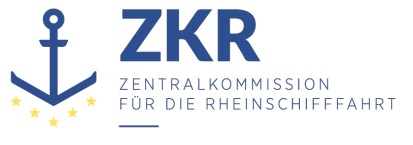 28. November 2022Or. DEUTSCHGEMEINSAME EXPERTENTAGUNG FÜR DIE DEM ÜBEREINKOMMEN ÜBER DIE INTERNATIONALE BEFÖRDERUNG VON GEFÄHRLICHEN GÜTERN AUF BINNENWASSERSTRAẞEN (ADN) BEIGEFÜGTE VERORDNUNG (SICHERHEITSAUSSCHUSS)(41. Tagung, Genf, 23. – 27.Januar 2023)Punkt 4 d) der vorläufigen TagesordnungDurchführung des Europäischen Übereinkommens über die internationale Beförderung von gefährlichen Gütern auf Binnenwasserstraßen (ADN): Sachkundigenausbildung		Übersicht Fragenkatalog „Chemie“		Vorgelegt von der Zentralkommission für die Rheinschifffahrt (ZKR)***NummerQuelleAntwortBemerkungenBearbeitungsstandPhysikalische und chemische KenntnisseZiel 1331 01.0-01Allgemeine GrundkenntnisseB06.06.2011331 01.0-02Allgemeine GrundkenntnisseB06.06.2011331 01.0-03Allgemeine GrundkenntnisseC06.06.2011331 01.0-04Allgemeine GrundkenntnisseD06.06.2011331 01.0-05Allgemeine Grundkenntnisse B06.06.2011331 01.0-06Allgemeine GrundkenntnisseA06.06.2011331 01.0-07Allgemeine GrundkenntnisseB06.06.2011331 01.0-08Allgemeine GrundkenntnisseCZiel 2331 02.0-01Physikalische GrundkenntnisseC06.06.2011331 02.0-02Physikalische GrundkenntnisseB06.06.2011331 02.0-03Physikalische GrundkenntnisseD331 02.0-04Physikalische GrundkenntnisseA30.09.2014331 02.0-05Physikalische GrundkenntnisseC331 02.0-06Physikalische GrundkenntnisseC06.06.2011331 02.0-07Physikalische GrundkenntnisseB06.06.2011331 02.0-08Physikalische GrundkenntnisseA06.06.2011331 02.0-09Physikalische GrundkenntnisseA06.06.2011331 02.0-10Physikalische GrundkenntnisseC06.06.2011331 02.0-11Physikalische GrundkenntnisseB06.06.2011331 02.0-12Physikalische GrundkenntnisseB13.03.2012331 02.0-13Physikalische GrundkenntnisseC06.06.2011331 02.0-14Physikalische GrundkenntnisseB06.06.2011331 02.0-15Physikalische GrundkenntnisseC331 02.0-16Physikalische GrundkenntnisseD06.06.2011331 02.0-17Physikalische GrundkenntnisseB06.06.2011331 02.0-18Physikalische GrundkenntnisseA06.06.2011331 02.0-19Physikalische GrundkenntnisseD06.06.2011331 02.0-20Physikalische GrundkenntnisseD06.06.2011331 02.0-21Physikalische GrundkenntnisseB28.09.2016331 02.0-22Physikalische GrundkenntnisseC331 02.0-23Physikalische GrundkenntnisseC30.09.2014Ziel 3331 03.0-01Physikalische GrundkenntnisseC331 03.0-02Physikalische GrundkenntnisseB331 03.0-03Physikalische GrundkenntnisseB13.03.2012331 03.0-04Physikalische GrundkenntnisseA13.03.2012331 03.0-05Physikalische GrundkenntnisseD06.06.2011331 03.0-06gestrichen (2012)13.03.2012331 03.0-07Physikalische GrundkenntnisseC331 03.0-08Physikalische GrundkenntnisseA06.06.2011331 03.0-09Physikalische GrundkenntnisseB06.06.2011331 03.0-10Physikalische GrundkenntnisseC06.06.2011331 03.0-11Chemische GrundkenntnisseAZiel 4331 04.0-01stoffbezogene GrundkenntnisseB30.09.2014331 04.0-02stoffbezogene GrundkenntnisseB30.09.2014331 04.0-03stoffbezogene GrundkenntnisseC13.03.2012331 04.0-04stoffbezogene GrundkenntnisseB06.06.2011331 04.0-05stoffbezogene GrundkenntnisseC06.06.2011331 04.0-06stoffbezogene GrundkenntnisseA06.06.2011331 04.0-07stoffbezogene GrundkenntnisseC06.06.2011331 04.0-08stoffbezogene GrundkenntnisseB30.09.2014Ziel 5331 05.0-01stoffbezogene Grundkenntnisse – ρ = m.VB06.06.2011331 05.0-02stoffbezogene Grundkenntnisse – ρ = m.VC13.03.2012331 05.0-03stoffbezogene Grundkenntnisse – ρ = m.VA19.09.2018331 05.0-04stoffbezogene Grundkenntnisse – ρ = m.VB06.06.2011331 05.0-05stoffbezogene Grundkenntnisse – ρ = m.VC331 05.0-06stoffbezogene Grundkenntnisse – ρ = m.VB06.06.2011331 05.0-07stoffbezogene Grundkenntnisse – ρ = m.VB13.03.2012331 05.0-08stoffbezogene Grundkenntnisse – ρ = m.VA06.06.2011331 05.0-09stoffbezogene Grundkenntnisse – ρ = m.VC13.03.2012331 05.0-10stoffbezogene Grundkenntnisse – ρ = m.VA331 05.0-11stoffbezogene Grundkenntnisse – ρ = m.VA06.06.2011331 05.0-12stoffbezogene Grundkenntnisse – ρ = m.VC06.06.2011331 05.0-13stoffbezogene Grundkenntnisse – ρ = m.VA331 05.0-14stoffbezogene Grundkenntnisse – ρ = m.VC06.06.2011331 05.0-15stoffbezogene Grundkenntnisse – ρ = m.VC06.06.2011331 05.0-16stoffbezogene Grundkenntnisse – ρ = m.VB06.06.2011Ziel 6331 06.0-01Chemische GrundkenntnisseB06.06.2011331 06.0-02Physikalische GrundkenntnisseD19.09.2018331 06.0-03Chemische GrundkenntnisseC06.06.2011331 06.0-04Chemische GrundkenntnisseC06.06.2011331 06.0-05Chemische GrundkenntnisseA06.06.2011331 06.0-06Chemische GrundkenntnisseB28.09.2016331 06.0-07Chemische GrundkenntnisseD06.06.2011331 06.0-08Chemische GrundkenntnisseB06.06.2011Ziel 7331 07.0-01Chemische GrundkenntnisseA06.06.2011331 07.0-02Chemische GrundkenntnisseB06.06.2011331 07.0-03Chemische GrundkenntnisseD13.03.2012331 07.0-04Chemische GrundkenntnisseB06.06.2011331 07.0-05Chemische GrundkenntnisseC06.06.2011331 07.0-06Chemische GrundkenntnisseA06.06.2011331 07.0-07Chemische GrundkenntnisseA10.12.2020331 07.0-08Chemische GrundkenntnisseA06.06.2011331 07.0-09Chemische GrundkenntnisseB30.09.2014331 07.0-10Chemische GrundkenntnisseB06.06.2011331 07.0-11Chemische GrundkenntnisseD06.06.2011331 07.0-12Chemische GrundkenntnisseB06.06.2011331 07.0-13Chemische GrundkenntnisseA06.06.2011331 07.0-14Chemische GrundkenntnisseB06.06.2011331 07.0-15GrundkenntnisseA28.09.2016Ziel 8331 08.0-01Chemische GrundkenntnisseB06.06.2011331 08.0-02Chemische GrundkenntnisseA06.06.2011331 08.0-03Chemische GrundkenntnisseA06.06.2011331 08.0-04Chemische GrundkenntnisseA06.06.2011331 08.0-05Chemische GrundkenntnisseC06.06.2011331 08.0-06Chemische GrundkenntnisseB331 08.0-07GrundkenntnisseD331 08.0-08Chemische GrundkenntnisseA06.06.2011331 08.0-09Chemische GrundkenntnisseC06.06.2011331 08.0-10Chemische GrundkenntnisseD06.06.2011331 08.0-11Chemische GrundkenntnisseC06.06.2011331 08.0-12Chemische GrundkenntnisseB06.06.2011331 08.0-13Chemische GrundkenntnisseB06.06.2011331 08.0-14Chemische GrundkenntnisseB06.06.2011331 08.0-15chemische ProduktkenntnisseB06.06.2011331 08.0-16Chemische GrundkenntnisseC06.06.2011331 08.0-17Chemische GrundkenntnisseC06.06.2011Ziel 9331 09.0-01Chemische GrundkenntnisseB331 09.0-02Chemische GrundkenntnisseC331 09.0-03Chemische GrundkenntnisseA331 09.0-04Chemische GrundkenntnisseD331 09.0-05Chemische GrundkenntnisseC06.06.2011331 09.0-06Chemische GrundkenntnisseB10.12.2020331 09.0-07Chemische GrundkenntnisseD13.03.2012331 09.0-08Chemische GrundkenntnisseB06.06.2011331 09.0-09Chemische GrundkenntnisseC06.06.2011331 09.0-10Chemische GrundkenntnisseD331 09.0-11Chemische GrundkenntnisseA06.06.2011331 09.0-12Chemische GrundkenntnisseB06.06.2011331 09.0-13Chemische GrundkenntnisseB06.06.2011331 09.0-14Chemische GrundkenntnisseD331 09.0-15Chemische GrundkenntnisseB06.06.2011331 09.0-16Chemische GrundkenntnisseA06.06.2011Ziel 10331 10.0-01Chemische GrundkenntnisseA06.06.2011331 10.0-02Chemische GrundkenntnisseB06.06.2011331 10.0-03Chemische GrundkenntnisseC06.06.2011331 10.0-04Chemische GrundkenntnisseA06.06.2011331 10.0-05Chemische GrundkenntnisseB06.06.2011331 10.0-06Chemische GrundkenntnisseB06.06.2011331 10.0-07Chemische GrundkenntnisseA13.03.2012Ziel 11331 11.0-01Chemische GrundkenntnisseA30.09.2014331 11.0-02Chemische GrundkenntnisseC06.06.2011331 11.0-03Chemische GrundkenntnisseA06.06.2011331 11.0-04Chemische GrundkenntnisseB13.03.2012331 11.0-05Chemische GrundkenntnisseC331 11.0-06Chemische GrundkenntnisseC06.06.2011331 11.0-07Chemische GrundkenntnisseD06.06.2011331 11.0-08Chemische GrundkenntnisseD06.06.2011331 11.0-09Chemische GrundkenntnisseB06.06.2011331 11.0-10Chemische GrundkenntnisseC06.06.2011331 11.0-11Chemische GrundkenntnisseB06.06.2011331 11.0-12Chemische GrundkenntnisseA19.09.2018331 11.0-13Chemische GrundkenntnisseD19.09.2018331 11.0-14Chemische GrundkenntnisseB19.09.2018331 11.0-15Chemische GrundkenntnisseD06.06.2011331 11.0-16Chemische GrundkenntnisseB06.06.2011331 11.0-17Chemische GrundkenntnisseB19.09.2018331 11.0-18Chemische GrundkenntnisseC06.06.2011331 11.0-19Chemische GrundkenntnisseA06.06.2011331 11.0-20gestrichen (2011)06.06.2011Ziel 12331 12 0-01Chemische GrundkenntnisseB06.06.2011331 12.0-02Chemische GrundkenntnisseA30.09.2014331 12.0-03Chemische GrundkenntnisseB10.12.2020331 12.0-04Chemische GrundkenntnisseA30.09.2014331 12.0-05Chemische GrundkenntnisseC06.06.2011331 12.0-06Chemische GrundkenntnisseD06.06.2011331 12.0-07Chemische GrundkenntnisseB331 12.0-08Chemische GrundkenntnisseC06.06.2011331 12.0-09Chemische GrundkenntnisseB06.06.2011331 12.0-10Chemische GrundkenntnisseA13.03.2012331 12.0-11Chemische GrundkenntnisseA06.06.2011331 12.0-12Chemische GrundkenntnisseB06.06.2011331 12.0-13Chemische GrundkenntnisseD06.06.2011331 12.0-14Chemische GrundkenntnisseB06.06.2011331 12.0-15Chemische GrundkenntnisseA331 12.0-16Chemische GrundkenntnisseD30.09.2014PraxisZiel 1332 01.0-01ArbeitsplatzgrenzwertA10.12.2020332 01.0-02ArbeitsplatzgrenzwertB332 01.0-03Gaskonzentrations-messungenC332 01.0-04Allgemeine GrundkenntnisseC06.06.2011332 01.0-05Gaskonzentrations-messungenA10.12.2020332 01.0-06Gaskonzentrations-messungenB10.12.2020332 01.0-07Gaskonzentrations-messungenA332 01.0-08gestrichen (2021)10.12.2020332 01.0-09ArbeitsplatzgrenzwertB10.12.2020332 01.0-10ArbeitsplatzgrenzwertC332 01.0-11Gaskonzentrations-messungenA10.12.2020332 01.0-12Gaskonzentrations-messungenD332 01.0-13ArbeitsplatzgrenzwertC13.03.2012332 01.0-14Allgemeine GrundkenntnisseA06.06.2011Ziel 2332 02.0-011.2.1A19.09.2018332 02.0-023.2.3.2 Tabelle CB30.09.2014332 02.0-037.2.4.22.4C332 02.0-043.2.3.2 Tabelle CB28.09.2016332 02.0-053.2.3.2 Tabelle CA332 02.0-063.2.3.2 Tabelle C, 7.2.4.16.8, 8.1.5B30.09.2014332 02.0-071.2.1C332 02.0-083.2, Tabelle C A30.09.2014332 02.0-097.2.4.22.3B10.12.2020332 02.0-103.2.3.2 Tabelle CD30.09.2014332 02.0-117.2.4.22.3C19.09.2018332 02.0-121.2.1AZiel 3332 03.0-017.2.3.44A332 03.0-02Reinigung der LadetanksB06.06.2011332 03.0-03Reinigung der LadetanksC30.09.2014332 03.0-04Reinigung der LadetanksA06.06.2011332 03.0-057.2.3.44B19.09.2018332 03.0-06Reinigung der LadetanksD30.09.2014332 03.0-07Reinigung der LadetanksAÄnderung nur in Deutsch10.12.2020332 03.0-08gestrichen06.06.2011332 03.0-09Reinigung der LadetanksD332 03.0-10gestrichen06.06.2011332 03.0-11Reinigung der LadetanksC332 03.0-12Reinigung der LadetanksD30.09.2014332 03.0-13Reinigung der LadetanksC30.09.2014332 03.0-14Reinigung der LadetanksA332 03.0-15Reinigung der LadetanksB332 03.0-16Reinigung der LadetanksA13.03.2012332 03.0-17gestrichen 06.06.2011332 03.0-18Reinigung der LadetanksA332 03.0-197.2.3.1.4, 7.2.3.1.6D332 03.0-20Reinigung der LadetanksBÄnderung nur in Deutsch10.12.2020332 03.0-21Reinigung der LadetanksC06.06.2011332 03.0-227.2.3.1.6C332 03.0-23Reinigung der LadetanksB332 03.0-24Reinigung der LadetanksA332 03.0-25Reinigung der LadetanksA332 03.0-267.2.3.1.6C332 03.0-27Reinigung der LadetanksCZiel 4332 04.0-019.3.2.26.2A332 04.0-02Arbeiten mit Restladung (Slops)B10.12.2020332 04.0-03Arbeiten mit Restladung (Slops)D10.12.2020332 04.0-049.3.2.26.2C19.09.2018332 04.0-051.2.1D19.09.2018332 04.0-067.2.4.1.1, 9.3.2.26.1C332 04.0-07gestrichen (2012)13.03.2012332 04.0-08LadungsrückständeC10.12.2020332 04.0-097.2.3.7.1.5, 7.2.3.7.2.5D332 04.0-109.3.2.26.1BZiel 5332 05.0-017.2.3.7.1.1, 7.2.3.7.1.2A332 05.0-027.2.3.7.1.2B19.09.2018332 05.0-037.2.3.7.1.4C19.09.2018332 05.0-047.2.3.7.1.2, 7.2.3.7.1.3D10.12.2020332 05.0-057.2.3.7.1.2B19.09.2018332 05.0-067.2.3.7.1.6, 7.2.3.7.2.6, 8.3.5D332 05.0-077.2.3.7.1.1A19.09.2018332 05.0-087.2.3.7.1.6, 7.2.3.7.2.6, 8.3.5C332 05.0-09gestrichen (19.09.2018)19.09.2018332 05.0-10gestrichen (19.09.2018)19.09.2018332 05.0-118.1.2.1 g), 7.2.3.7.1.5, 7.2.3.7.2.5C332 05.0-127.2.3.7.1.5, 7.2.3.7.2.5B19.09.2018Ziel 6332 06.0-019.3.2.21.1B332 06.0-029.3.2.21.1C332 06.0-039.3.2.21.1A332 06.0-041.2.1D332 06.0-057.2.4.16.12B332 06.0-063.2.3.2 Tabelle CC332 06.0-071,2A06.06.2011332 06.0-089.3.2.25.2C06.06.2011332 06.0-09gestrichen (2007)06.06.2011332 06.0-103.2.3.2 Tabelle CB332 06.0-113.2.3.2 Tabelle CC332 06.0-123.2.3.2 Tabelle CD332 06.0-133.2.3.2 Tabelle CB332 06.0-149.3.2.21.5A06.06.2011332 06.0-15Allgemeines GrundwissenC06.06.2011332 06.0-161.2.1B28.09.2016332 06.0-17kubischer Ausdehnungs-koeffizientB30.09.2014332 06.0-18kubischer Ausdehnungs-koeffizientB10.12.2020332 06.0-19gestrichen (2011)06.06.2011332 06.0-207.2.4.24B332 06.0-217.2.4.11.2C10.12.2020332 06.0-227.2.4.21.3A30.09.2014332 06.0-233.2.3.2 Tabelle CD332 06.0-243.2.3.2 Tabelle CA332 06.0-253.2.3.2 Tabelle CD332 06.0-267.2.4.21.3A332 06.0-277.2.4.21.3C332 06.0-287.2.4.21.3C332 06.0-291.4.3.3 m), 7.2.4.10A332 06.0-30gestrichen (2011)06.06.2011332 06.0-317.2.3.20.1, 9.3.2.11.5D13.03.2012332 06.0-329.3.2.25.8 b)D06.06.2011332 06.0-333.2.3.2 Tabelle CB19.09.2018332 06.0-343.2.3.2 Tabelle CD28.09.2016332 06.0-35InertisierungCZiel 7332 07.0-013.2.3.2 Tabelle CA30.09.2014332 07.0-02TemperatureinflüsseB06.06.2011332 07.0-03TemperatureinflüsseC06.06.2011332 07.0-043.2.3.2 Tabelle CD30.09.2014332 07.0-053.2.3.2 Tabelle CD332 07.0-063.2.3.2 Tabelle CC332 07.0-073.2.3.2 Tabelle CC10.12.2020332 07.0-08TemperatureinflüsseA10.12.2020332 07.0-097.2.4.21.2A30.09.2014332 07.0-103.2.3.2 Tabelle CB332 07.0-113.2.3.2 Tabelle CC332 07.0-123.2.3.2 Tabelle CAMaßnahmen
bei NotfällenZiel 1333 01.0-01Erste Hilfe MaßnahmenA10.12.2020333 01.0-02Erste Hilfe MaßnahmenB06.06.2011333 01.0-03Erste Hilfe MaßnahmenD333 01.0-04Erste Hilfe MaßnahmenD333 01.0-05Erste Hilfe MaßnahmenA06.06.2011333 01.0-06Erste Hilfe MaßnahmenA06.06.2011333 01.0-07Erste Hilfe MaßnahmenBZiel 2333 02.0-01Verhalten bei SchädenA10.12.2020333 02.0-02Verhalten bei SchädenC10.12.2020333 02.0-03Verhalten bei SchädenD333 02.0-04Verhalten bei SchädenA333 02.0-05Verhalten bei SchädenC10.12.2020333 02.0-06Erste Hilfe Maßnahmen, 7.2.3.1.6DZiel 3333 03.0-01Notfallmaßnahmen bei ProduktaustrittA06.06.2011333 03.0-02Notfallmaßnahmen bei ProduktaustrittD333 03.0-03Notfallmaßnahmen bei ProduktaustrittC10.12.2020333 03.0-04Allgemeine GrundkenntnisseD06.06.2011333 03.0-05Allgemeine GrundkenntnisseA10.12.2020Ziel 4333 04.0-01Sicherheits- und AlarmplanD06.06.2011333 04.0-02Sicherheits- und AlarmplanA06.06.2011333 04.0-03Sicherheits- und AlarmplanC06.06.2011333 04.0-04Sicherheits- und AlarmplanD10.12.2020333 04.0-05Sicherheits- und AlarmplanC333 04.0-06Sicherheits- und AlarmplanB10.12.2020